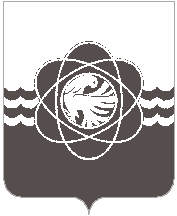 П О С Т А Н О В Л Е Н И Еот ______26.10.2022______ № ____915_____О внесении изменений                                        в постановление Администрации муниципального образования «город Десногорск» Смоленской области от 27.12.2021 № 1159 «Об утверждении схемы размещения нестационарных торговых объектов на территории муниципального образования «город Десногорск» Смоленской области»В соответствии с Порядком разработки и утверждения органами местного самоуправления муниципальных образований Смоленской области схем размещения нестационарных торговых объектов, утвержденным постановлением Администрации Смоленской области от 27.01.2011 № 38, Порядком размещения и использования нестационарных торговых объектов на землях или земельных участках, расположенных на территории муниципального образования «город Десногорск» Смоленской области, утвержденным постановлением Администрации муниципального образования «город Десногорск» Смоленской области от 29.12.2020 № 987, на основании протоколов заседаний рабочей группы по внесению изменений и дополнений в Схему нестационарных торговых объектов на территории муниципального образования «город Десногорск» Смоленской области от 15.08.2022 № 1, от 16.08.2022 № 2, от 09.09.2022 № 4 в целях исправления технических ошибокАдминистрация муниципального образования «город Десногорск» Смоленской области постановляет:Внести в постановление Администрации муниципального образования «город Десногорск» Смоленской области от 27.12.2021 № 1159 «Об утверждении схемы размещения нестационарных торговых объектов на территории муниципального образования «город Десногорск» Смоленской области» в приложение «Схема размещения нестационарных торговых объектов на территории муниципального образования «город Десногорск» Смоленской области на 2022 – 2024 годы» (ред. от 25.05.2022 № 343, от 30.06.2022 № 469) (далее – Схема) следующие изменения:- строку 13 изложить в следующей редакции:«                                                                                                                                                                »;- строку 46.2 изложить в следующей редакции:«                                                                                                                                                                »;- строку 61 изложить в следующей редакции:«                                                                                                                                                                »;- дополнить Схему строками 96 и 97 следующего содержания:«                                                                                                                                                                ».Признать утратившими силу следующие постановления Администрации муниципального образования «город Десногорск» Смоленской области:- от 16.08.2022 № 586 «О внесении изменений в постановление Администрации муниципального образования «город Десногорск» Смоленской области от 27.12.2021 № 1159 «Об утверждении схемы размещения нестационарных торговых объектов на территории муниципального образования «город Десногорск» Смоленской области»; - от 09.09.2022 № 677 «О внесении изменений в постановление Администрации муниципального образования «город Десногорск» Смоленской области от 27.12.2021 № 1159 «Об утверждении схемы размещения нестационарных торговых объектов на территории муниципального образования «город Десногорск» Смоленской области».3. Отделу информационных технологий и связи с общественностью (Е.М. Хасько) разместить настоящее постановление на официальном сайте Администрации муниципального образования «город Десногорск» Смоленской области в сети Интернет.4. Контроль исполнения настоящего постановления возложить на заместителя Главы муниципального образования по экономическим вопросам А.В. Шевцову.Глава муниципального образования«город Десногорск» Смоленской области                                            А.А. НовиковВизы:И.А. Удалова                                                                                                  «___»__________ _____Т.Н. Зайцева                                                                                                   «___»__________ _____А.В. Заверич                                                                                                   «___»__________ _____12345678913.г. Десногорск,                       1 микрорайон, (напротив торца жилого дома № 5)100,0отсутствуетбессрочноторговый павильонпродовольственные товары (в т.ч. мясо и мясопродукты, молоко и молочная продукция, хлебобулочные изделия, напитки)100,0с 09.09.2022 по 31.12.202412345678946.2.16,067:26:0010103:99торговый киоск, торговый павильонпродовольственные товары10,0с 09.09.2022 по 31.12.202412345678961.г. Десногорск,                         3 микрорайон, участок № 225 (около ОСБ 1562/075)42,0отсутствуетбессрочноторговый киоскпродовольственные и промышленные товары41,0с 16.08.2022 по 31.12.202412345678996.г. Десногорск, городской пляж100,0отсутствуетбессрочносезонное кафеОбщественное питание95,0с 16.08.2022 по 31.12.202497.г. Десногорск, городской пляж15,0отсутствуетбессрочноторговый киоскпродовольственные товары15,0с 09.09.2022 по 31.12.2024Отп. 2 экз. - в делоИсп. Н.Н. Захаркина________________тел. 3-23-55«___»______ ____Разослать: 1 экз. – КИиЗО; 1 экз. – ГХиПК; 1 экз. – ОЭиИ 